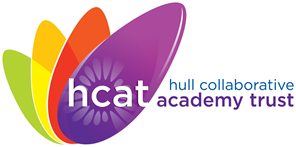 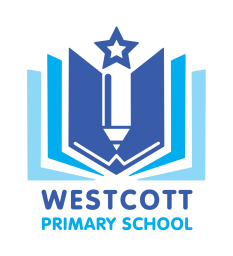 Westcott Primary School‘Inspiring independence and a love for learning’	Westcott Street	Email: admin@westcott.hull.sch.uk	Kingston upon Hull	Website: www.westcottprimary.org.uk	HU8 8NB	Telephone: 01482 783576											26 November 2019   Dear paretns/carersSanta’s Grotto – Christmas Fayre – 6th December 2019As part of the Christmas Fayre, organised by the Friends of Westcott there will be Santa’s Grotto.The cost of this is £2.50 per child with a gift and photograph or £2.00 without a photograph.In order to cut down on queuing times, we have decided to trial a booking service.  You will be given a 10 minute time slot and ticket and will need to join the queue at the allotted time.  Please see the office to book and pay for your time slots.  These will offered on a first come, first served basis.Thank you for your cooperation.Mrs S StockhillOffice Manager